                                                                                                                           «Утверждаю»                                                                                 Директор школы                   С.А.Кубло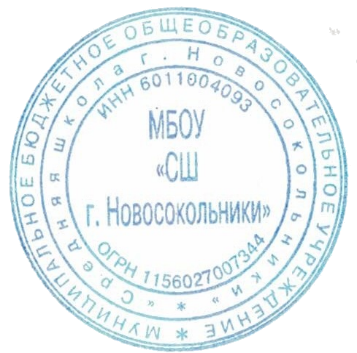 Приложени к приказу №_48_ от __16.03.2023__План по устранению недостатков, выявленных в ходе проведения независимой оценки качества образования в 2022 году в МБОУ  «СШ г. Новосокольники» Выявленное нарушениеПлан по устранению недостатковСрок устранения недостатковОтветственныеНедостатки в оформлении стендов и размещении документов на официальном сайте в сети Интернет1.Привести содержание и форму предоставления информации на школьном сайте в соответствие с нормативными документами.2. Следить за актуальностью размещенных на сайте ссылок на внешние информационные источники.3. Обеспечить техническую возможность выражения получателями услуг мнения о качестве оказания услуг путем размещения на сайте анкеты для опроса граждан или гиперссылки на нее,которая должна быть ярко  оформлена и расположена на главной странице.4. Все информационные стенды в школе должны быть эстетично оформлены,  содержание материалов на них должно быть актуальным. За оформление стендов должны быть определены ответственные.ОперативноПосточнно.Март 2023ПостоянноАлексеев Ю.Н.Алексеев Ю.НАлексеев Ю.Н.Рачеева С.А.Рачеева С.А.Боботунова О.В.Недостатки при общении с получателями услуг (доброжелательность, вежливость работников организации, тактичность)Повысить уровень доброжелательности, вежливости всех работников школы:1.Провести собрания трудового коллектива по категориям о  культуре общения с получателями услуг.2 Организовать тренинги для учителей социально-психологического направления.3.Организация совместных творческих дел учителей с учащимися.Март-апрель 2023Каникулярное времяАпрель 2023 (ежегодная  творческая неделя)По окончанию каждого триместра в День здоровья.Администрация школыСоциально-психологическая служба школыРачеева С.А.Боботунова О.В. Недостаточный уровень общей удовлетворенности условиями оказания услуг в организации1.Содействовать повышению уровня открытости, полноты, доступности информации о деятельности школы через родительские собрания, официальную группу школы в сети «В контакте», материалы школьного сайта.2. Совершенствовать материально-техническую базу школы, создавать условия для комфортной образовательной среды:- дополнить условия доступной среды для инвалидов;-  отремонтировать кровлю I корпуса;- оборудовать читальные уголки для учащихся  начальной школы в двух корпусах;- приобрести оборудование для дополнительного образования в рамках федерального проекта « Образование» «Успех каждого ребенка»;- организовать обустройство школьного двора;- обеспечить снижение наполняемости классов до 25 человек;ПостоянноПо мере выделения средствВ процессе капитального ремонта II корпусаДо начала 2023-24 учебного годаСентябрь 2023В течении 2023 годаМай- август 2023Сентябрь 2023Классные руководители, М.П.Сергеева, Ю.Н. Алексеев, администрация школы.Администрация школы, хозяйственный актив